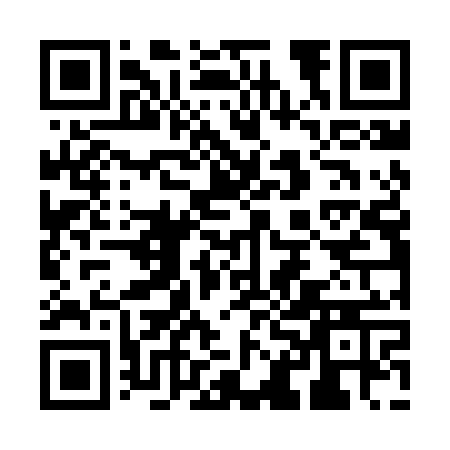 Prayer times for Coron du bois, BelgiumWed 1 May 2024 - Fri 31 May 2024High Latitude Method: Angle Based RulePrayer Calculation Method: Muslim World LeagueAsar Calculation Method: ShafiPrayer times provided by https://www.salahtimes.comDateDayFajrSunriseDhuhrAsrMaghribIsha1Wed3:566:191:425:449:0511:182Thu3:536:171:425:449:0711:213Fri3:496:151:415:459:0911:244Sat3:466:141:415:469:1011:275Sun3:436:121:415:469:1211:306Mon3:396:101:415:479:1311:337Tue3:366:081:415:479:1511:368Wed3:336:071:415:489:1611:399Thu3:296:051:415:499:1811:4210Fri3:266:041:415:499:1911:4511Sat3:266:021:415:509:2111:4812Sun3:256:011:415:509:2211:4913Mon3:245:591:415:519:2411:5014Tue3:245:581:415:519:2511:5015Wed3:235:561:415:529:2611:5116Thu3:235:551:415:539:2811:5217Fri3:225:541:415:539:2911:5218Sat3:225:521:415:549:3111:5319Sun3:215:511:415:549:3211:5320Mon3:215:501:415:559:3311:5421Tue3:205:481:415:559:3511:5522Wed3:205:471:415:569:3611:5523Thu3:205:461:415:569:3711:5624Fri3:195:451:425:579:3911:5625Sat3:195:441:425:579:4011:5726Sun3:185:431:425:589:4111:5827Mon3:185:421:425:589:4211:5828Tue3:185:411:425:599:4311:5929Wed3:185:401:425:599:4411:5930Thu3:175:391:426:009:4612:0031Fri3:175:391:426:009:4712:00